                АДМИНИСТРАЦИЯ МУНИЦИПАЛЬНОГО ОБРАЗОВАНИЯ         КРЮЧКОВСКИЙ СЕЛЬСОВЕТ        БЕЛЯЕВСКОГО РАЙОНА     ОРЕНБУРГСКОЙ ОБЛАСТИ   П О С Т А Н О В Л Е Н И Е         20.07.2022 №  82– п                                  с.КрючковкаОб      утверждении     календарного        плана физкультурных и спортивных        мероприятий                  на  2022 годВ соответствии с пунктами 14, 30 части  1 статьи 14 Федерального закона от 06.10.2003 № 131-ФЗ "Об общих принципах организации местного самоуправления в Российской Федерации" и руководствуясь Уставом муниципального образования Крючковский сельсовет:  Утвердить календарный план физкультурных и спортивных мероприятий  на 2022 год согласно приложению.Контроль за исполнением настоящего постановления оставляю за собой.Постановление вступает в силу после дня его официального опубликования в газете «Крючковские вести».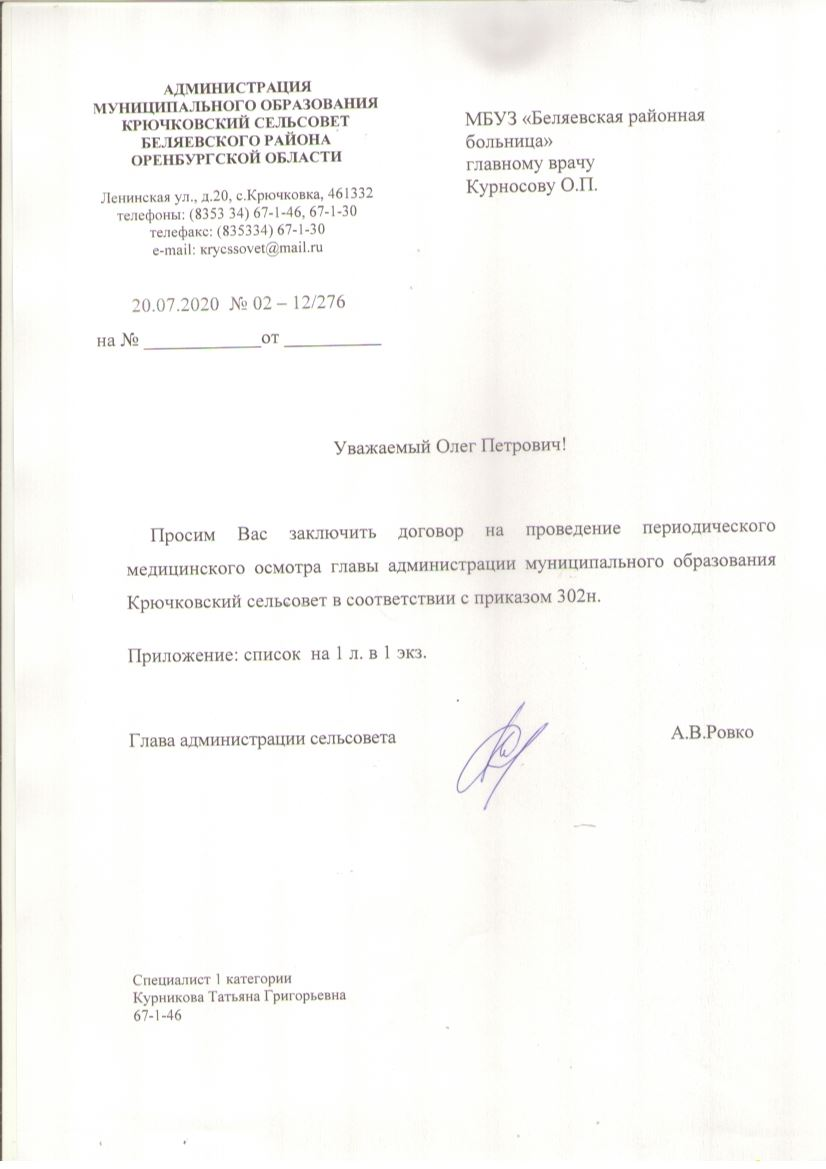 Глава муниципального образованияКрючковский  сельсовет                                                                              А.В. РовкоРазослано: районному финансовому отделу, специалисту Ихневой Л.В., администрации района, прокурору,  в дело.                                                                                                       Приложение                                                                               к постановлению                                                                               администрации сельсовета                                                                     от 20.07.2022 №   81– пт 15.09.2014  № 19-п            КАЛЕНДАРНЫЙ ПЛАН физкультурных и спортивных мероприятий на 2022 год№п/пМ е р о п р и я т и еСрокивыполненияОтветственные за выполнение1.Участие в проведении Всероссийского дня бега «Кросс наций-2022»сентябрьАдминистрация сельсовета 2.Обустройство хоккейного кортаноябрьАдминистрация сельсовета 3.Организация спортивных мероприятий, посвященных празднованию Нового годадекабрь Администрация сельсовета